The following is a tentative schedule and may change.  Check with instructor for updates and changes.Last Updated: 01/08/2014CGS 1060 | College Computing | Pruitt CampusCGS 1060 College Computing Pruitt CampusRevised by Suzanne Ensmann 1/8/14© Sophia L. WilberscheidTerms of UseAnimations provided by Animation FactoryMondayTuesdayWednesdayThursdayFridayWEEK 1Jan 6Jan 7  Late Registration Deadline for Full Term ScheduleLast Day to Pay All FeesVirtual Campus Orientation for Online StudentsJan 8                     Full Semester Classes BeginLogin to Angel     Read & Review Syllabus in AngelWindows 8 Operating SystemComplete Audio PPT: Windows 8 Chapter 1: Getting Started with Windows 8Activate RIverMail Jan 9Jan 10MondayTuesdayWednesdayThursdayFridayWEEK 2Jan 13Jan 14Jan 15Office 2013Audio PPT: Office Features Chapter 1: Introduction to Microsoft Office 2013 FeaturesWord 2013Complete Videos:Word Chapter 1: Video W1-2 Word Chapter 1: Video W1-3 Word Chapter 1: Video W1-4Audio PPT: Word Chapter 1: Creating Documents with Microsoft Word 2013Practice:  Project 1AStudy for Exam 1 Windows 8Jan 16Jan 17WEEK 3Jan 20Holiday Martin Luther King Jr.Jan 21Jan 22Complete Videos: Word Chapter 1: Video W1-5 Word Chapter 1: Video W1-6 Word Chapter 1: Video W1-7 Word Chapter 1: Video W1-8	Practice:  Project 1B	Complete Videos:Word Chapter 2: Video W2-1 Word Chapter 2: Video W2-2 Word Chapter 2: Video W2-3Audio PPT: Word Chapter 2: Using Tables and Templates to Create Resumes and Cover LettersPractice:  Project 2ARequired: Take home Exam 1 Windows 8  Available until Feb. 18th at Midnight.  If you do not take this Exam during the allotted time you will automatically receive a Zero for this Exam.  There are NO MAKEUPS.Jan 23Jan 24MondayTuesdayWednesdayThursdayFridayWEEK 4Jan 27Jan 28Jan 29Complete Videos:Word Chapter 2: Video W2-4 Word Chapter 2: Video W2-5 Word Chapter 2: Video W2-6 Word Chapter 2: Video W2-7Practice:  Project 2BRequired: Project 2C Student Resume pg 219 (When you have completed this assignment please attach your file in the appropriate dropbox in Angel)  Jan 30Jan 31MondayTuesdayWednesdayThursdayFridayWEEK 5Feb 3Feb 4Feb 5Complete Videos: Word Chapter 3: Video W3-1 Word Chapter 3: Video W3-2 Word Chapter 3: Video W3-3 Word Chapter 3: Video W3-4Audio PPT: Word Chapter 3: Creating Research Papers, Newsletters, and Merged Mailing LabelsPractice:  Project 3AComplete Videos: Word Chapter 3: Video W3-5 Word Chapter 3: Video W3-6 Word Chapter 3: Video W3-7Practice:  Project 3BRequired:  Project 3E Skin Protection Report pg 289 (When you have completed this assignment please attach your file in the appropriate dropbox in Angel)Feb 6Feb 7WEEK 6Feb 10Feb 11Feb 12Excel 2013Complete Videos:Excel Chapter 1: Video E1-1 Excel Chapter 1: Video E1-2 Excel Chapter 1: Video E1-3 Excel Chapter 1: Video E1-4 Excel Chapter 1: Video E1-5 Excel Chapter 1: Video E1-6Audio PPT: Excel Chapter 1: Creating a Worksheet and Charting Data Practice:  Projects 1AReminder: Take home Exam 1 Windows 8  CLOSES TONIGHT at Midnight. If you do not take this Exam during the allotted time you will automatically receive a Zero for this Exam. There are NO MAKEUPS.Feb 13Feb 14MondayTuesdayWednesdayThursdayFridayWEEK 7Feb 17Feb 18Feb 19Excel 2013Complete Videos: Excel Chapter 1: Video E1-7 Excel Chapter 1: Video E1-8 Excel Chapter 1: Video E1-9 Excel Chapter 1: Video E1-10 Excel Chapter 1: Video E1-11 Practice:  Projects 1BComplete Videos: Excel Chapter 2: Video E2-1 Excel Chapter 2: Video E2-2 Excel Chapter 2: Video E2-3 Excel Chapter 2: Video E2-4 Excel Chapter 2: Video E2-5 Excel Chapter 2: Video E2-6Audio PPT: Excel Chapter 2: Using Functions, Creating Tables, and Managing Large Workbooks Practice:  Projects 2AStudy for Exam 2 WordFeb 20Feb 21MondayTuesdayWednesdayThursdayFridayWEEK 8Feb 24Feb 25Feb 26Excel 2013Complete Videos: Excel Chapter 2: Video E2-7 Excel Chapter 2: Video E2-8 Excel Chapter 2: Video E2-9 Excel Chapter 2: Video E2-10 Excel Chapter 2: Video E2-11 Excel Chapter 2: Video E2-12 Practice:  Projects 2BExam 2 Word in class.THIS IS NOT A TAKE HOME EXAM.You MUST take this exam in class today.There are NO MAKEUPS.Required:  Project 2D Canada pg 417 (When you have completed this assignment please attach your file in the appropriate dropbox in Angel)Feb 27Feb 28  No Classes Day or NightCollege closed to all students.MondayTuesdayWednesdayThursdayFridayWEEK 9Mar 3Mar 4Mar 5Excel 2013Complete Videos: Excel Chapter 3: Video E3-1 Excel Chapter 3: Video E3-2 Excel Chapter 3: Video E3-3 Excel Chapter 3: Video E3-4Audio PPT: Excel Chapter 3: Analyzing Data with Pie Charts, Line Charts, and What-If Analysis Tools Practice:  Projects 3AReminder: ALL WORD Required Projects DUE TODAY.  Late Projects will be penalized 50%.Mar 6Mar 7MondayTuesdayWednesdayThursdayFridayWEEK 10Mar 10Mar 11Mar 12Excel 2013Complete Videos:Excel Chapter 3: Video E3-5 Excel Chapter 3: Video E3-6 Excel Chapter 3: Video E3-7Practice:  Projects 3BRequired:  Project 3C Parks pg 469 (When you have completed this assignment please attach your file in the appropriate dropbox in Angel)Access 2013Complete Videos:Access Chapter 1: Video A1-1 Access Chapter 1: Video A1-2 Access Chapter 1: Video A1-3 Access Chapter 1: Video A1-4 Access Chapter 1: Video A1-5Audio PPT: Access Chapter 1: Getting Started with Microsoft Access 2013Practice Project 1AStudy for Exam 3 ExcelMar 13Mar 14MondayTuesdayWednesdayThursdayFridayWEEK 11Mar 17Mar 18Mar 19Complete Videos:Access Chapter 2: Video A2-1 Access Chapter 2: Video A2-2 Access Chapter 2: Video A2-3 Access Chapter 2: Video A2-4 Access Chapter 2: Video A2-5 Access Chapter 2: Video A2-6Audio PPT: Access Chapter 2: Sort and Query a DatabasePractice: Project 2ACompleteRequired:  Project 2C Freshman Orientation pg 617 (When you have completed this assignment please attach your file in the appropriate dropbox in Angel)Exam 3 Excel in classTHIS IS NOT A TAKE HOME EXAM.You MUST take this exam in class todayThere are NO MAKEUPS.Last Day to Withdraw from Full Term Classes with a "W".  Speak with instructor before this!ALL EXCEL Required Projects DUE TODAY.  Late Projects will be penalized 50%.Mar 20Mar 21MondayTuesdayWednesdayThursdayFridayWEEK 12Mar 24 Spring Mar 25Break Mar 26 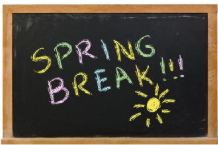 Mar 27 SpringMar 28 BreakMondayTuesdayWednesdayThursdayFridayWEEK 13Mar 31Apr 1Apr 2Complete Videos: Access Chapter 3: Video A3-1 Access Chapter 3: Video A3-2 Access Chapter 3: Video A3-3 Access Chapter 3: Video A3-4Audio PPT: Access Chapter 3: Forms, Filters, and ReportsPractice:  Project 3AComplete Videos: Access Chapter 3: Video A3-5 Access Chapter 3: Video A3-6 Access Chapter 3: Video A3-7 Access Chapter 3: Video A3-8Audio PPT: Access Chapter 3: Forms, Filters, and ReportsPractice:  Project 3BRequired:  Project 3D Student Parking pg 695 (When you have completed this assignment please attach your file in the appropriate dropbox in Angel)Deadline to apply/pay for Spring 2014 Commencement Ceremony Apr 3Apr 4MondayTuesdayWednesdayThursdayFridayWEEK 14Apr 7Last Day to Withdraw from Express Schedule Classes with a "W"Apr 8Complete Videos: PowerPoint Chapter 1: Video P1-1 PowerPoint Chapter 1: Video P1-2 PowerPoint Chapter 1: Video P1-3 PowerPoint Chapter 1: Video P1-4Audio PPT: PowerPoint Chapter 1: Getting Started with Microsoft PowerPointPractice:  Project 1AComplete Videos:PowerPoint Chapter 1: Video P1-5 PowerPoint Chapter 1: Video P1-6 PowerPoint Chapter 1: Video P1-7 PowerPoint Chapter 1: Video P1-8Audio PPT: PowerPoint Chapter 1: Getting Started with Microsoft PowerPointPractice:  Project 1BStudy for Exam 4 AccessApr 10Apr 11MondayTuesdayWednesdayThursdayFridayWEEK 15Apr 14Apr 15Apr 16ALL ACCESS Required Projects DUE TODAY.  Late Projects will be penalized 50%.Complete Videos:PowerPoint Chapter 2: Video P2-5 PowerPoint Chapter 2: Video P2-6Audio PPT: PowerPoint Chapter 2: Formatting PowerPoint PresentationsPractice:  Project 2BExam 4 Access in classTHIS IS NOT A TAKE HOME EXAM.	You MUST take this exam in class today	Complete Videos:PowerPoint Chapter 3: Video P3-1 PowerPoint Chapter 3: Video P3-2 PowerPoint Chapter 3: Video P3-3 PowerPoint Chapter 3: Video P3-4 PowerPoint Chapter 3: Video P3-5Audio PPT: PowerPoint Chapter 3: Enhancing a Presentation with Animation, Video, Tables, and ChartsPractice:  Project 3A & 3BStudy for FINAL EXAM PPTApr 17Apr 18MondayTuesdayWednesdayThursdayFridayWEEK 16Apr 21Apr 22Apr 23Required:  Project 3G Travel pg 881 (When you have completed this assignment please attach your file in the appropriate dropbox in Angel)ALL PPT Required Projects DUE TODAY.  Late Projects will be penalized 50%.Final Exam PPTTHIS IS A TAKE HOME EXAM AVAILABLE IN ANGEL.You MUST take this exam by the Due Date or you will Automatically Receive a Zero.ALL RESUBMITTALS DUE TODAY.  No Exceptions!!!!Apr 24Apr 25MondayTuesdayWednesdayThursdayFridayWEEK 17Apr 28Last Day of IRSC Classes and Final ExamsApr 29Grades due by 8pmApr 30Grades Available Online